Развиваем связную речь дошкольников с помощью мнемотаблиц в кругу семьиКак вы думаете, почему некоторые дети, которым трудно дается запоминание текстов и правил, так легко и быстро запоминают сюжеты кинофильмов и мультфильмов? Замечали ли вы, что после объяснения материала одни дети помнят, о чем шла речь, а другие забыли? А слушалито, в общем, внимательно! И как найти нечто, похожее на крючок, способный зацепить знания и удержать их в памяти ребенка? Что же может удержать внимание и сделать процесс запоминания простым и непринуждённым? На помощь приходят сюжетные картинки. «Если ребенок молчит, покажите ему картинку, и он заговорит». Ушинский К.Д. Мнемотехника в переводе с греческого — искусство запоминания, технология развития памяти. Это система методов и приёмов, обеспечивающая успешное и эффективное запоминание информации. На каждое слово или словосочетание придумывается картинка, и весь текст зарисовывается схематично. Любой рассказ, сказку, можно «записать», используя картинки или символьные знаки. Глядя на эти схемы, ребенок воспроизводит полученную информацию. Схемы служат зрительным планом, помогающим ребенку воссоздать услышанное. Такие карточки схемы-опоры очень эффективно используют логопеды. Родители, занимающиеся с детьми, также могут использовать метод мнемотехники, при обучении пересказу и составлению рассказов, при загадывании загадок, при заучивании пословиц, поговорок и стихотворений наизусть. «Учите ребёнка каким-нибудь неизвестным ему пяти словам – он будет долго и напрасно мучиться, но свяжите двадцать таких слов с картинками, и он их усвоит на лету». К.Д.Ушинский Метод мнемотаблиц помогает эффективно воспринимать и воспроизводить полученную информацию. Как показала практика, эта методика значительно облегчает детям поиск и запоминание слов, предложений и текстов. Мнемотаблицы: - являются дидактическим материалом по развитию речи; - их можно использовать для пополнения словарного запаса и развития речи; - использовать при обучении пересказу и составлению рассказов, заучивании наизусть. С помощью мнемотаблиц можно решить такие задачи как: 1. Развитие речи и пополнение словарного запаса. 2. Преобразование образов в символы. 3. Развитие памяти, внимания и образного мышления. 4. Развитие мелкой моторики. Методика мнемотехники — несложный прием для развития речи, облегчающая запоминание и реализующаяся через использование мнемотаблиц и графических рисунков. Мнемотаблица – это схема, в которую заложена определенная информация. Работа с такими таблицами строится по принципу «от простого к сложному». Мнемотаблицы очень просто изготовить самим для занятия дома. Работа с мнемотаблицей происходит в несколько этапов. Этап 1: Взрослый показывает детям мнемотаблицу и разбирает, что на ней изображено: буквы, цифры, геометрические фигуры, абстрактные символы, т.е. информация группируется. Этап 2: Перекодирование информации, т.е. преобразование из абстрактных символов в образы. Этап 3: Составление сюжета, т.е. отработка одного из методов запоминания. Этап 4: Определение логических связок. Мнемотаблицу надо составить таким образом, чтобы можно было установить как можно больше логических связок. Этап 5: Детям даётся 10-15 секунд для запоминания (фактор внимания). Например: Можно составить план пересказа любого текста сказки или рассказа. Пересказ рассказа Л.Н. Толстого «Косточка»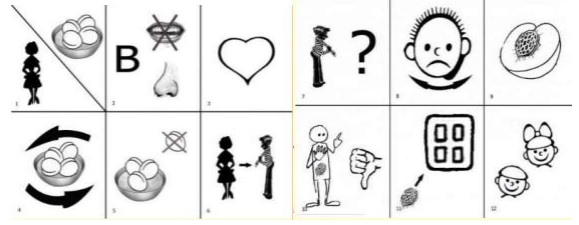 Купила мать слив и хотела их дать детям после обеда. Они лежали на тарелке. Ваня никогда не ел слив и всё нюхал их. И очень они ему нравились. Очень хотелось съесть. Он всё ходил мимо слив. Когда никого не было в горнице, он не удержался, схватил одну сливу и съел. Перед обедом мать сочла сливы и видит, одной нет. Она сказала отцу. За обедом отец и говорит: — А что, дети, не съел ли кто-нибудь одну сливу? Все сказали: — Нет. Ваня покраснел, как рак, и сказал тоже: — Нет, я не ел. Тогда отец сказал: — Что съел кто-нибудь из вас, это нехорошо; но не в том беда. Беда в том, что в сливах есть косточки, и если кто не умеет их есть и проглотит косточку, то через день умрёт. Я этого боюсь. Ваня побледнел и сказал: — Нет, я косточку бросил за окошко. И все засмеялись, а Ваня заплакал. Схемы и символьные таблицы – это помощники, которые помогают воспринимать слуховую информацию, перерабатывать зрительную информацию и, не боясь ошибиться, воспроизводить её. Что дает мнемотехника? В результате использования таблиц-схем и мнемотаблиц: - расширяется не только словарный запас, но и знания об окружающем мире; - появляется желание пересказывать — ребенок понимает, что это совсем не трудно; - заучивание стихов превращается в игру, которая очень нравится детям; - это является одним из эффективных способов развития речи дошкольников. Необходимо помнить, что уровень речевого развития определяется словарным запасом ребёнка. И всего несколько шагов, сделанных в этом направлении, помогут вам в развитии речи ваших детей.